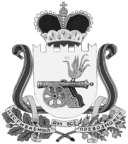 АДМИНИСТРАЦИЯВЯЗЬМА-БРЯНСКОГО СЕЛЬСКОГО ПОСЕЛЕНИЯВЯЗЕМСКОГО РАЙОНА  СМОЛЕНСКОЙ ОБЛАСТИР А С П О Р Я Ж Е Н И Еот 10.03.2020                                                                                                      № 28-р	1. Признать утратившими силу распоряжения Главы муниципального образования Вязьма - Брянского сельского поселения Вяземского района Смоленской области:	- от 05.02.2008 № 7-р «О порядке ведения муниципальной долговой книги Вязьма - Брянского сельского поселения Вяземского района Смоленской области»;	- от 05.02.2008 № 8-р «О назначении ответственных лиц по ведению муниципальной долговой книги Вязьма-Брянского сельского поселения Вяземского района Смоленской области».2. Настоящее распоряжение обнародовать на информационном стенде Администрации Вязьма - Брянского сельского поселения Вяземского района Смоленской области и разместить на официальном сайте Администрации Вязьма - Брянского сельского поселения Вяземского района Смоленской области в информационно-телекоммуникационной сети «Интернет» (http://вязьма-брянская.рф/).Глава муниципального образованияВязьма - Брянского сельского поселенияВяземского района Смоленской области                                  В.П. ШайтороваО признании утратившими силу некоторых нормативных правовых актов